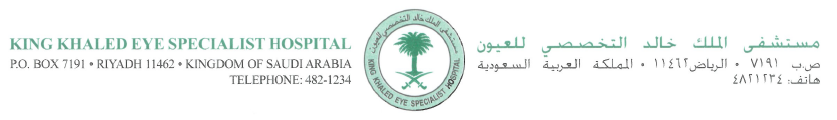 Riyadh, January 10th, 2013World Series JournalsBaishideng Publishing Group Co., LimitedRoom 903, Building D,Ocean International Center,No.62 Dongsihuan Zhonglu, Chaoyang District,Beijing 100025, ChinaTelephone: +86-10-8538-1892Fax: +86-10-8538-1893RE: Manuscript to World Journal of DiabetesDear Editors and Reviewers:We have taken in consideration all comments from reviewers 1 to #4. Please find attached a new version of the manuscript that I already had sent to you and you had kindly uploaded for me. Therefore, there are no changes regarding this last version but the reviewer’s comments have all been incorporated after each e-mail I received from you.None of the authors have any financial interests to disclose. Please use the following corresponding address: J. Fernando Arevalo, MD FACSChief of Vitreoretinal DivisionKing Khaled Eye Specialist HospitalAl-Oruba StreetPO Box 7191 Riyadh 11462 KSAPhone: +966 (1) 482-1234 xt. 3860E-mail: arevalojf@jhmi.eduCopyright has been signed and included here. I hope everything is to your satisfaction.We look forward to hearing from you soon.Sincerely, 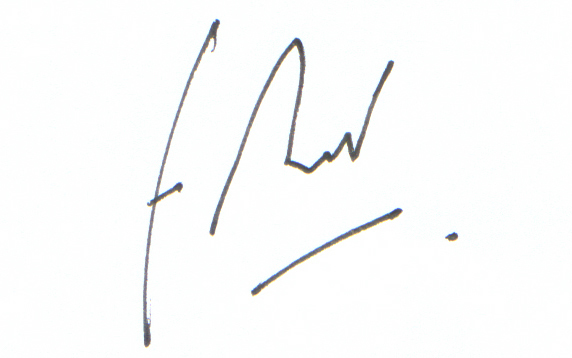 J. Fernando Arevalo, MD FACS